OPB, četrtek 14. 5. 2020OPAZUJ IN PREPOZNAJ LISTE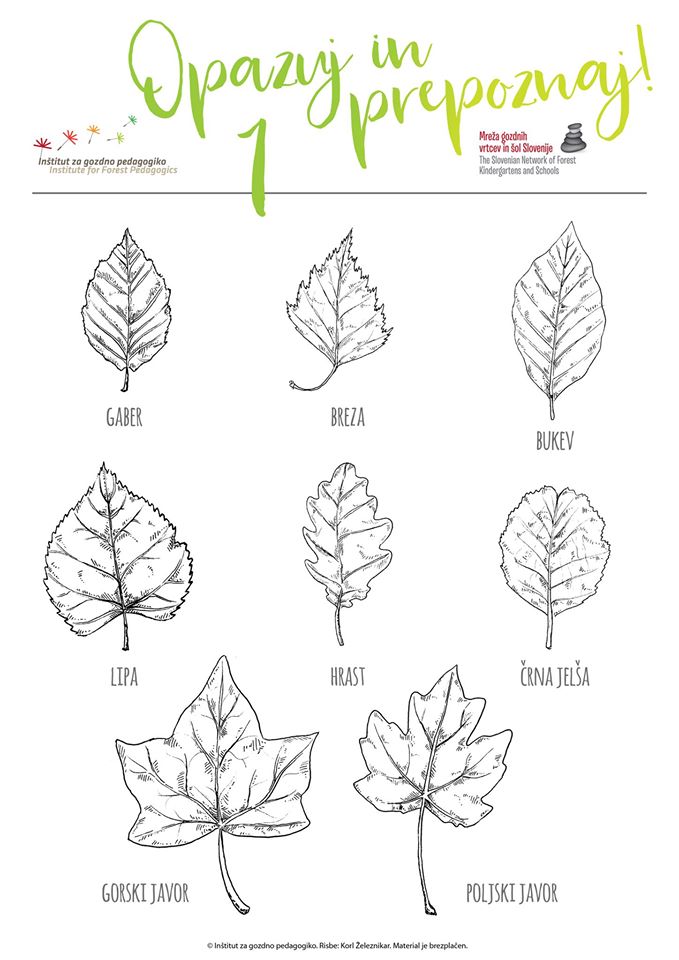 OPAZUJ IN PREPOZNAJ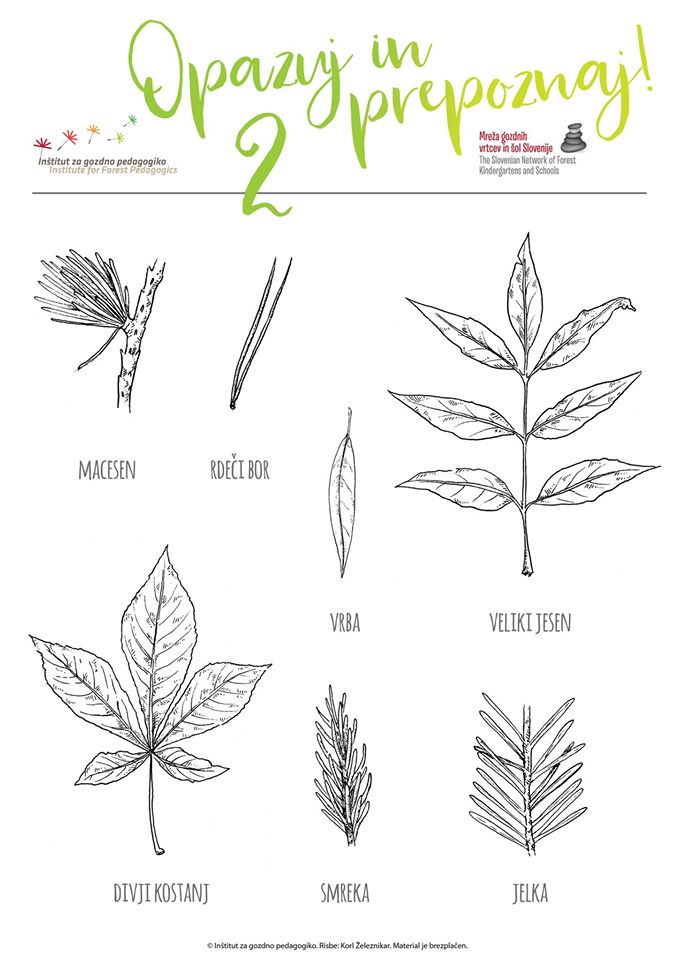 PLEZANJE NA DREVOKo si že v gozdu pa hitro poišči primerno drevo za plezanje. Plezaš ob nadzoru starša. 